* Borang pencalonan projek ini  perlu dimuat naik dalam laman sesawang http://qaconvention.nih.gov.my sebelum tarikh tutup bagi setiap kategoriKepada:Jawatankuasa Saintifik Konvensyen QA Kebangsaan 2024, Institut Penyelidikan Sistem KesihatanPencalonan mewakili (sila tandakan X bagi yang berkenaan):Negeri ProgramInstitusi Universiti Sektor kesihatan swasta  Tajuk Projek: ………………………………………………………………………………………………………………………….................................................................................................................................................................................................................................................................................................................................	.....................................................................................................................................................	..................................................................................................................................................... Biodata Pembentang (Presenter) atau penulis utama: Nama			: _______________________________________________________			  _____________________________________________	__________Jawatan dan Gred	: _______________________________________________________Tempat Bertugas	: ______________________________________________________			   ______________________________________________________No Tel Bimbit		: _______________________________________________________Sokongan Ketua Jabatan (tempat bekerja).........................................................(Nama dan cop)Tarikh: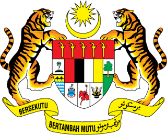 KEMENTERIAN KESIHATAN MALAYSIAINSTITUT PENYELIDIKAN SISTEM KESIHATANLAMPIRAN A1BORANG PERSETUJUAN PENCALONAN PROJEK QUALITY ASSURANCE KONVENSYEN QA KEBANGSAAN KALI KE-12 2024 (QUALITY LEAP LOUNGE (QLL))